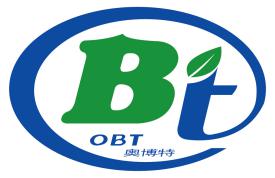 有机产品再认证调查表(植物生产)申请单位（盖章）：                             法人/负责人（签字）：                          申请日期：           年          月          日贵州奥博特认证有限公司地址：贵州省贵阳国家高新区长岭南路31号国家数字内容产业园5楼邮编：550081  电话：0851-87102226 传真：0851-87102229注 意 事 项本表仅适用于植物收获及其简单处理产品。对于收获后需进行加工的产品（以生产许可证为准），应同时填写“加工”类别《有机产品认证调查表》。本表无法人（负责人、内检员）签字和单位盖章均视为无效。本表涂改后无确认章（或签字）无效。本表应打印或用钢笔、签字笔填写，字迹工整、清晰。如无某项目内容时应划“/”表示，若因故无法填写时，应注明原因。填报数据一律用阿拉伯数字，文字说明一律用汉字。第一部分 基本情况1、基地名称与地址2、质量管理文件3、上年度认证不符合项及整改情况（附整改情况相关材料证明）    □不涉及第二部分 植物生产管理1、生产单元内其他情况2、本年度种子和植物繁殖材料  □不涉及（当生产单元内不使用时）3、栽培管理措施4、土肥管理    5、病虫害防治    设施栽培   □不涉及（当生产单元内无设施栽培时）7、芽苗菜生产  □不涉及（当生产单元内无芽苗菜生产时）8、本年度种植及收获统计表注：1.不同品种、不同位置的作物应分别编号，不能合并在同一地块中。2.生长周期应填写具体时间（具体到日）9、污染控制措施本年度水土保持和生物多样性保护措施第三部分  收获、包装等处理（本部分仅适用于植物收获及其简单处理产品。对于收获后需进行加工的产品（以SC证为准），应同时填写“加工”类别《有机产品再认证调查表》。）1、收获后处理2、包装、贮藏和运输                                 第四部分   标识与销售1、 标识   □不涉及2、 销售   □不涉及第五部分  管理体系1 、文件控制2 资源管理声   明我在此声明，在我个人的经历、知识和能力范围内，本调查表中所填写并反映的所有生产和经营的情况都是真实的、准确的。我在此认同，后续必要的现场检查（包括抽样检测，查验原始记录及票据）是为了验证符合有机产品标准的需要。同时我也知道，即使本调查内容经审查得到通过，并不意味着申报产品通过了有机产品认证。负责人（签字）：                        ； 内检员（签字）：                         请将完整的表格和支持文件按下列地址提交给OBT，并保留本调查表和其他支持性文件的副本：贵州奥博特认证有限公司地址：贵州省贵阳国家高新区长岭南路31号国家数字内容产业园5楼   邮编：550081联系电话：0851-87102229   传真：0851-87102226网址：www.obt-int.com 您希望OBT在什么时间为贵单位提供实地检查认证服务?     日期：                                 1.1生产单元（基地）地址是否变更？□是  □否   如是，请填写新的生产单元（基地）地址：                                                     1.2生产基地范围是否变更？□是   □否如是，请详细描述变更情况或提供相关文件：                                                   1.3生产基地周围是否新增污染源？□是   □否如是，请详细描述新增污染源类型及污染程度：                                                 1.4环境监（检）测报告是否有效（证书有效期截止日24个月内）？□是   □否  如否,请立即进行环境监测。1.5生产组织模式是否变更？□是   □否如是，请描述新的生产组织模式：□公司    □合作社    □公司+农户  □合作社+农户    □其他，描述：                           如实际生产涉及农户，请填写农户数：                                                           1.6生产类型是否变更？□是   □否如是，请选择新的生产类型：□大田种植   □设施栽培   □大田种植+设施栽培序号项目是/否修订如修订,请提供新版本1质量管理手册□是   □否2有机生产操作规程□是   □否不符合项描述整改完成情况整改完成情况整改完成情况整改措施不符合项描述已完成基本完成未整改整改措施1.1除申报产品外，同一生产单元内是否还有其它按有机方式生产但不申请认证的植物产品？□是  □否，如是：如是，请填写作物名称及面积：                               1.2除申报产品外，同一生产单元内是否还有非有机方式种植的作物？□是  □否，如是，填写这些作物的名称及面积：                                  1.3自上次检查后，当地政府是否强制使用禁用物质？□是   □否如是，请描述使用物质名称、使用时间、使用量及使用地块等信息：                                                        作物名称种子/种苗来源种子/种苗来源种子属性种子属性使用量（kg/亩）播种时间是否为转基因种子、包衣种子或使用化学农药浸种作物名称自留外购有机常规使用量（kg/亩）播种时间是否为转基因种子、包衣种子或使用化学农药浸种□是  □否□是  □否3.1是否采用作物轮作、间作套作等栽培方式？□是  □否，如是，请描述轮作植物名称：                             ；间套作植物名称：                             。3.2是否存在冬季休耕？□是  □否。3.3是否进行灌溉？□是  □否，如是，采取何种灌溉方式：□漫灌  □渗灌  □喷灌  □滴灌  □其他：                             ；灌溉水来源：□天然降水  □地下水  □河流  □市政供水  □其他：                             。4.1生产单元采取何种措施维持和提高土壤肥力？ □作物轮作  □间作/套种  □秸秆还田  □绿肥作物 □深翻 □种植豆科作物 □少耕/免耕 □休闲撂荒  □其他：                                                                           。4.2本年度施用或计划使用的肥料：4.1生产单元采取何种措施维持和提高土壤肥力？ □作物轮作  □间作/套种  □秸秆还田  □绿肥作物 □深翻 □种植豆科作物 □少耕/免耕 □休闲撂荒  □其他：                                                                           。4.2本年度施用或计划使用的肥料：4.1生产单元采取何种措施维持和提高土壤肥力？ □作物轮作  □间作/套种  □秸秆还田  □绿肥作物 □深翻 □种植豆科作物 □少耕/免耕 □休闲撂荒  □其他：                                                                           。4.2本年度施用或计划使用的肥料：4.1生产单元采取何种措施维持和提高土壤肥力？ □作物轮作  □间作/套种  □秸秆还田  □绿肥作物 □深翻 □种植豆科作物 □少耕/免耕 □休闲撂荒  □其他：                                                                           。4.2本年度施用或计划使用的肥料：4.1生产单元采取何种措施维持和提高土壤肥力？ □作物轮作  □间作/套种  □秸秆还田  □绿肥作物 □深翻 □种植豆科作物 □少耕/免耕 □休闲撂荒  □其他：                                                                           。4.2本年度施用或计划使用的肥料：4.1生产单元采取何种措施维持和提高土壤肥力？ □作物轮作  □间作/套种  □秸秆还田  □绿肥作物 □深翻 □种植豆科作物 □少耕/免耕 □休闲撂荒  □其他：                                                                           。4.2本年度施用或计划使用的肥料：4.1生产单元采取何种措施维持和提高土壤肥力？ □作物轮作  □间作/套种  □秸秆还田  □绿肥作物 □深翻 □种植豆科作物 □少耕/免耕 □休闲撂荒  □其他：                                                                           。4.2本年度施用或计划使用的肥料：4.1生产单元采取何种措施维持和提高土壤肥力？ □作物轮作  □间作/套种  □秸秆还田  □绿肥作物 □深翻 □种植豆科作物 □少耕/免耕 □休闲撂荒  □其他：                                                                           。4.2本年度施用或计划使用的肥料：地块编号面积（亩）作物名称肥料名称原料组成肥料来源（自制/外购）施用量（吨）施肥时间5.1病害防治5.1.1请选择采取的防治措施：□抗病品种  □非化学药剂种子处理  □培育壮苗  □加强栽培管理  □中耕除草  □耕翻晒垡  □清洁田园  □轮作倒茬  □间作套作  □休闲撂荒  □控制种植密度  □将病株带出农场  □其他（请说明）：                                              5.1.2列出有机生产中使用或计划使用的病害控制物质  □不涉及（当生产单元内不使用时）5.1病害防治5.1.1请选择采取的防治措施：□抗病品种  □非化学药剂种子处理  □培育壮苗  □加强栽培管理  □中耕除草  □耕翻晒垡  □清洁田园  □轮作倒茬  □间作套作  □休闲撂荒  □控制种植密度  □将病株带出农场  □其他（请说明）：                                              5.1.2列出有机生产中使用或计划使用的病害控制物质  □不涉及（当生产单元内不使用时）5.1病害防治5.1.1请选择采取的防治措施：□抗病品种  □非化学药剂种子处理  □培育壮苗  □加强栽培管理  □中耕除草  □耕翻晒垡  □清洁田园  □轮作倒茬  □间作套作  □休闲撂荒  □控制种植密度  □将病株带出农场  □其他（请说明）：                                              5.1.2列出有机生产中使用或计划使用的病害控制物质  □不涉及（当生产单元内不使用时）5.1病害防治5.1.1请选择采取的防治措施：□抗病品种  □非化学药剂种子处理  □培育壮苗  □加强栽培管理  □中耕除草  □耕翻晒垡  □清洁田园  □轮作倒茬  □间作套作  □休闲撂荒  □控制种植密度  □将病株带出农场  □其他（请说明）：                                              5.1.2列出有机生产中使用或计划使用的病害控制物质  □不涉及（当生产单元内不使用时）5.1病害防治5.1.1请选择采取的防治措施：□抗病品种  □非化学药剂种子处理  □培育壮苗  □加强栽培管理  □中耕除草  □耕翻晒垡  □清洁田园  □轮作倒茬  □间作套作  □休闲撂荒  □控制种植密度  □将病株带出农场  □其他（请说明）：                                              5.1.2列出有机生产中使用或计划使用的病害控制物质  □不涉及（当生产单元内不使用时）5.1病害防治5.1.1请选择采取的防治措施：□抗病品种  □非化学药剂种子处理  □培育壮苗  □加强栽培管理  □中耕除草  □耕翻晒垡  □清洁田园  □轮作倒茬  □间作套作  □休闲撂荒  □控制种植密度  □将病株带出农场  □其他（请说明）：                                              5.1.2列出有机生产中使用或计划使用的病害控制物质  □不涉及（当生产单元内不使用时）5.1病害防治5.1.1请选择采取的防治措施：□抗病品种  □非化学药剂种子处理  □培育壮苗  □加强栽培管理  □中耕除草  □耕翻晒垡  □清洁田园  □轮作倒茬  □间作套作  □休闲撂荒  □控制种植密度  □将病株带出农场  □其他（请说明）：                                              5.1.2列出有机生产中使用或计划使用的病害控制物质  □不涉及（当生产单元内不使用时）5.1病害防治5.1.1请选择采取的防治措施：□抗病品种  □非化学药剂种子处理  □培育壮苗  □加强栽培管理  □中耕除草  □耕翻晒垡  □清洁田园  □轮作倒茬  □间作套作  □休闲撂荒  □控制种植密度  □将病株带出农场  □其他（请说明）：                                              5.1.2列出有机生产中使用或计划使用的病害控制物质  □不涉及（当生产单元内不使用时）地块编号面积（亩）作物名称病害名称使用物质名称有效成分用量防治时间5.1.3若使用铜盐作为病害防治物质，请列出单位面积年使用总量（以铜计）：□不涉及（当生产单元内不使用时）            □>6kg cu/公顷*年    □≤6kg cu/公顷*年5.2虫害防治 5.2.1请选择采取的防治措施：□抗虫品种  □非化学药剂种子处理  □培育壮苗  □适时耕种  □间作  □轮作倒茬  □危害植株带出农场  □保护和发展有益生物栖息地  □虫害监测  □人工捕捉  □机械捕捉  □诱捕作物  □物理屏障  □物理清除  □陷阱  □灯光诱杀  □色彩诱杀  □昆虫驱避  □动物驱避  □释放寄生性天敌  □其他（请说明）：                       5.2.2列出有机生产中使用或计划使用的虫害控制物质  □不涉及（当生产单元内不使用时） 5.1.3若使用铜盐作为病害防治物质，请列出单位面积年使用总量（以铜计）：□不涉及（当生产单元内不使用时）            □>6kg cu/公顷*年    □≤6kg cu/公顷*年5.2虫害防治 5.2.1请选择采取的防治措施：□抗虫品种  □非化学药剂种子处理  □培育壮苗  □适时耕种  □间作  □轮作倒茬  □危害植株带出农场  □保护和发展有益生物栖息地  □虫害监测  □人工捕捉  □机械捕捉  □诱捕作物  □物理屏障  □物理清除  □陷阱  □灯光诱杀  □色彩诱杀  □昆虫驱避  □动物驱避  □释放寄生性天敌  □其他（请说明）：                       5.2.2列出有机生产中使用或计划使用的虫害控制物质  □不涉及（当生产单元内不使用时） 5.1.3若使用铜盐作为病害防治物质，请列出单位面积年使用总量（以铜计）：□不涉及（当生产单元内不使用时）            □>6kg cu/公顷*年    □≤6kg cu/公顷*年5.2虫害防治 5.2.1请选择采取的防治措施：□抗虫品种  □非化学药剂种子处理  □培育壮苗  □适时耕种  □间作  □轮作倒茬  □危害植株带出农场  □保护和发展有益生物栖息地  □虫害监测  □人工捕捉  □机械捕捉  □诱捕作物  □物理屏障  □物理清除  □陷阱  □灯光诱杀  □色彩诱杀  □昆虫驱避  □动物驱避  □释放寄生性天敌  □其他（请说明）：                       5.2.2列出有机生产中使用或计划使用的虫害控制物质  □不涉及（当生产单元内不使用时） 5.1.3若使用铜盐作为病害防治物质，请列出单位面积年使用总量（以铜计）：□不涉及（当生产单元内不使用时）            □>6kg cu/公顷*年    □≤6kg cu/公顷*年5.2虫害防治 5.2.1请选择采取的防治措施：□抗虫品种  □非化学药剂种子处理  □培育壮苗  □适时耕种  □间作  □轮作倒茬  □危害植株带出农场  □保护和发展有益生物栖息地  □虫害监测  □人工捕捉  □机械捕捉  □诱捕作物  □物理屏障  □物理清除  □陷阱  □灯光诱杀  □色彩诱杀  □昆虫驱避  □动物驱避  □释放寄生性天敌  □其他（请说明）：                       5.2.2列出有机生产中使用或计划使用的虫害控制物质  □不涉及（当生产单元内不使用时） 5.1.3若使用铜盐作为病害防治物质，请列出单位面积年使用总量（以铜计）：□不涉及（当生产单元内不使用时）            □>6kg cu/公顷*年    □≤6kg cu/公顷*年5.2虫害防治 5.2.1请选择采取的防治措施：□抗虫品种  □非化学药剂种子处理  □培育壮苗  □适时耕种  □间作  □轮作倒茬  □危害植株带出农场  □保护和发展有益生物栖息地  □虫害监测  □人工捕捉  □机械捕捉  □诱捕作物  □物理屏障  □物理清除  □陷阱  □灯光诱杀  □色彩诱杀  □昆虫驱避  □动物驱避  □释放寄生性天敌  □其他（请说明）：                       5.2.2列出有机生产中使用或计划使用的虫害控制物质  □不涉及（当生产单元内不使用时） 5.1.3若使用铜盐作为病害防治物质，请列出单位面积年使用总量（以铜计）：□不涉及（当生产单元内不使用时）            □>6kg cu/公顷*年    □≤6kg cu/公顷*年5.2虫害防治 5.2.1请选择采取的防治措施：□抗虫品种  □非化学药剂种子处理  □培育壮苗  □适时耕种  □间作  □轮作倒茬  □危害植株带出农场  □保护和发展有益生物栖息地  □虫害监测  □人工捕捉  □机械捕捉  □诱捕作物  □物理屏障  □物理清除  □陷阱  □灯光诱杀  □色彩诱杀  □昆虫驱避  □动物驱避  □释放寄生性天敌  □其他（请说明）：                       5.2.2列出有机生产中使用或计划使用的虫害控制物质  □不涉及（当生产单元内不使用时） 5.1.3若使用铜盐作为病害防治物质，请列出单位面积年使用总量（以铜计）：□不涉及（当生产单元内不使用时）            □>6kg cu/公顷*年    □≤6kg cu/公顷*年5.2虫害防治 5.2.1请选择采取的防治措施：□抗虫品种  □非化学药剂种子处理  □培育壮苗  □适时耕种  □间作  □轮作倒茬  □危害植株带出农场  □保护和发展有益生物栖息地  □虫害监测  □人工捕捉  □机械捕捉  □诱捕作物  □物理屏障  □物理清除  □陷阱  □灯光诱杀  □色彩诱杀  □昆虫驱避  □动物驱避  □释放寄生性天敌  □其他（请说明）：                       5.2.2列出有机生产中使用或计划使用的虫害控制物质  □不涉及（当生产单元内不使用时） 5.1.3若使用铜盐作为病害防治物质，请列出单位面积年使用总量（以铜计）：□不涉及（当生产单元内不使用时）            □>6kg cu/公顷*年    □≤6kg cu/公顷*年5.2虫害防治 5.2.1请选择采取的防治措施：□抗虫品种  □非化学药剂种子处理  □培育壮苗  □适时耕种  □间作  □轮作倒茬  □危害植株带出农场  □保护和发展有益生物栖息地  □虫害监测  □人工捕捉  □机械捕捉  □诱捕作物  □物理屏障  □物理清除  □陷阱  □灯光诱杀  □色彩诱杀  □昆虫驱避  □动物驱避  □释放寄生性天敌  □其他（请说明）：                       5.2.2列出有机生产中使用或计划使用的虫害控制物质  □不涉及（当生产单元内不使用时） 地块编号面积（亩）作物名称虫害名称使用物质名称有效成分用量防治时间5.3 草害防治5.3.1请列出生产单元中的主要草害及发生季节：                                   5.3.2请选择采取的防治措施：□加强栽培管理  □轮作倒茬  □适时耕种  □中耕除草  □土壤消毒  □人工除草    □火焰除草  □蒸汽除草  □除草机  □作物秸秆覆盖  □放养动物  □地膜覆盖  □灌水除草  □其他（请说明）：                                                   5.3 草害防治5.3.1请列出生产单元中的主要草害及发生季节：                                   5.3.2请选择采取的防治措施：□加强栽培管理  □轮作倒茬  □适时耕种  □中耕除草  □土壤消毒  □人工除草    □火焰除草  □蒸汽除草  □除草机  □作物秸秆覆盖  □放养动物  □地膜覆盖  □灌水除草  □其他（请说明）：                                                   5.3 草害防治5.3.1请列出生产单元中的主要草害及发生季节：                                   5.3.2请选择采取的防治措施：□加强栽培管理  □轮作倒茬  □适时耕种  □中耕除草  □土壤消毒  □人工除草    □火焰除草  □蒸汽除草  □除草机  □作物秸秆覆盖  □放养动物  □地膜覆盖  □灌水除草  □其他（请说明）：                                                   5.3 草害防治5.3.1请列出生产单元中的主要草害及发生季节：                                   5.3.2请选择采取的防治措施：□加强栽培管理  □轮作倒茬  □适时耕种  □中耕除草  □土壤消毒  □人工除草    □火焰除草  □蒸汽除草  □除草机  □作物秸秆覆盖  □放养动物  □地膜覆盖  □灌水除草  □其他（请说明）：                                                   5.3 草害防治5.3.1请列出生产单元中的主要草害及发生季节：                                   5.3.2请选择采取的防治措施：□加强栽培管理  □轮作倒茬  □适时耕种  □中耕除草  □土壤消毒  □人工除草    □火焰除草  □蒸汽除草  □除草机  □作物秸秆覆盖  □放养动物  □地膜覆盖  □灌水除草  □其他（请说明）：                                                   5.3 草害防治5.3.1请列出生产单元中的主要草害及发生季节：                                   5.3.2请选择采取的防治措施：□加强栽培管理  □轮作倒茬  □适时耕种  □中耕除草  □土壤消毒  □人工除草    □火焰除草  □蒸汽除草  □除草机  □作物秸秆覆盖  □放养动物  □地膜覆盖  □灌水除草  □其他（请说明）：                                                   5.3 草害防治5.3.1请列出生产单元中的主要草害及发生季节：                                   5.3.2请选择采取的防治措施：□加强栽培管理  □轮作倒茬  □适时耕种  □中耕除草  □土壤消毒  □人工除草    □火焰除草  □蒸汽除草  □除草机  □作物秸秆覆盖  □放养动物  □地膜覆盖  □灌水除草  □其他（请说明）：                                                   5.3 草害防治5.3.1请列出生产单元中的主要草害及发生季节：                                   5.3.2请选择采取的防治措施：□加强栽培管理  □轮作倒茬  □适时耕种  □中耕除草  □土壤消毒  □人工除草    □火焰除草  □蒸汽除草  □除草机  □作物秸秆覆盖  □放养动物  □地膜覆盖  □灌水除草  □其他（请说明）：                                                   6.1设施栽培生产方式：□土壤栽培  □基质栽培（包括客土栽培）  □其他栽培方式（请说明）：           。是否使用禁用物质处理设施农业的建筑材料和栽培容器？□是  □否。6.2如使用基质栽培，请说明基质成分：                                              。基质中使用何种土壤培肥和改良物质：                                               。使用的基质、栽培容器是否使用禁用物质处理？□是  □否。如使用动物粪肥作为肥源，请详细说明无害化处理过程：                               。是否使用标准列出的允许使用的土壤培肥和改良物质作为辅助肥源？□是  □否。如使用辅助肥源，请列出物质成分：                                                 。是否使用辅助热源和辅助光源？□是  □否。如是，请说明采用何种辅助热源和辅助光源:                                          。6.3是否采用措施提高环境二氧化碳浓度？□是  □否。如是，请选择采用何种措施？□火焰    □发酵  □制作堆肥  □使用压缩气体  □其他（请说明）：                            。是否对栽培容器进行清洁和／或消毒处理？□是  □否；  如是，采用何种物质对培养容器和生产场地进行清洁和/或消毒？□蒸汽  □清洁剂  □消毒剂  □其他（请说明）：            。  是否采取措施调节植物生长和发育？□是  □否；如是，采取何种方式进行调节？□温度  □光照  □天然植物生长调节剂  □其他（请说明）：                     ；如采用天然植物生长调节剂或其他方式，请说明：                         。6.4是否采用了土壤再生和循环利用措施？□是  □否  如是，请说明：                     。设施栽培采取哪些轮作或轮作替代措施?□多种作物轮作  □与抗病植株的嫁接栽培  □夏季和冬季耕翻晒垡  □通过施用可生物降解的植物覆盖物（如作物秸秆和干草）来使土壤再生    □部分或全部更换温室土壤，但被替换的土壤应再用于其他的植物生产活动  □其他，请说明：                     。6.5用于基质栽培的栽培容器是否循环使用？□是  □否。7.1是否使用有机生产的种子生产芽苗菜？□是  □否。7.2生产用水的水质是否符合GB5749的要求？□是  □否。7.3采取何种措施和物质控制病虫害？请说明：                                        。采用何种物质对培养容器和生产场地进行清洁和/或消毒？□蒸汽  □清洁剂  □消毒剂     □其他，请说明：                                                      。请在下表中列出所使用的清洁剂/消毒剂： 7.1是否使用有机生产的种子生产芽苗菜？□是  □否。7.2生产用水的水质是否符合GB5749的要求？□是  □否。7.3采取何种措施和物质控制病虫害？请说明：                                        。采用何种物质对培养容器和生产场地进行清洁和/或消毒？□蒸汽  □清洁剂  □消毒剂     □其他，请说明：                                                      。请在下表中列出所使用的清洁剂/消毒剂： 7.1是否使用有机生产的种子生产芽苗菜？□是  □否。7.2生产用水的水质是否符合GB5749的要求？□是  □否。7.3采取何种措施和物质控制病虫害？请说明：                                        。采用何种物质对培养容器和生产场地进行清洁和/或消毒？□蒸汽  □清洁剂  □消毒剂     □其他，请说明：                                                      。请在下表中列出所使用的清洁剂/消毒剂： 7.1是否使用有机生产的种子生产芽苗菜？□是  □否。7.2生产用水的水质是否符合GB5749的要求？□是  □否。7.3采取何种措施和物质控制病虫害？请说明：                                        。采用何种物质对培养容器和生产场地进行清洁和/或消毒？□蒸汽  □清洁剂  □消毒剂     □其他，请说明：                                                      。请在下表中列出所使用的清洁剂/消毒剂： 7.1是否使用有机生产的种子生产芽苗菜？□是  □否。7.2生产用水的水质是否符合GB5749的要求？□是  □否。7.3采取何种措施和物质控制病虫害？请说明：                                        。采用何种物质对培养容器和生产场地进行清洁和/或消毒？□蒸汽  □清洁剂  □消毒剂     □其他，请说明：                                                      。请在下表中列出所使用的清洁剂/消毒剂： 物质名商品名及来源该物质是否符合标准附录A表A.3要求使用的作物、设施和场所使用原因基地名称：                                    基地名称：                                    基地名称：                                    基地名称：                                    基地名称：                                    基地名称：                                    基地名称：                                    基地名称：                                    基地名称：                                    地块编号面积(亩)前一季的作物前一季的作物现在的作物现在的作物现在的作物现在的作物下一季计划种植作物地块编号面积(亩)作物生长周期作物生长周期亩产（Kg/亩）预计产量（吨）下一季计划种植作物9.1常规农田的水是否能渗透或漫入有机地块？□是   □否    □不涉及9.2外部来源的肥料是否会造成禁用物质对有机生产的污染？□是   □否    □不涉及9.3常规农业系统的设备在用于有机生产前是否进行清洁？□是    □否    □不涉及          9.4是否使用保护性建筑覆盖物、塑料薄膜、防虫网等？□是   □否如是，请选择使用物材质：□聚乙烯   □聚丙烯   □聚碳酸酯   □聚氯类  □其他            。9.5上述物质保护性覆盖物等使用完后，是否从土壤中清除？□是   □否  如是，选择措施方法： □焚烧   □收拾集中处理   □其他，请描述                           。10.1 使用了哪些保护措施防止水土流失、土壤沙化和盐碱化？ □梯田   □等高耕作   □条耕    □套种/间作   □冬季覆盖作物  □少耕/免耕   □永久性排灌水渠   □防风设施   □防火带   □林带   □澄清池   □岸线管理   □保护野生动植物栖息地   □其他（请说明）： 10.2 是否采取措施保护天敌及其栖息地？□是   □否 10.3作物收获后如何处理作物秸秆？□秸秆还田   □运出田块   □焚烧   □其他：                 ；如焚烧，请说明理由：                   。1.1 请选择收获方式：□机械   □人工1.2收获后处理：□无需进行处理   □清洁   □分拣   □脱粒   □脱壳    □切割    □保鲜   □干燥  □其他，请描述：                                                                               1.3 用于处理有机植物的设备是否也被用于处理非有机植物？□是   □否    1.4 是否对设备器具进行清洁或消毒？□是   □否如是，请列出清洁或消毒剂的名称：                                                   2.1包装 产品是否包装，□是   □否   如是，请说明包装材料：                          包装物或容器是否接触过禁用物质？□是   □否   如是，请描述物质名称：          包装过程中是否使用填充物质？□是    □否   如是，请描述物质名称：          2.2 产品储藏         □不涉及2.1包装 产品是否包装，□是   □否   如是，请说明包装材料：                          包装物或容器是否接触过禁用物质？□是   □否   如是，请描述物质名称：          包装过程中是否使用填充物质？□是    □否   如是，请描述物质名称：          2.2 产品储藏         □不涉及2.1包装 产品是否包装，□是   □否   如是，请说明包装材料：                          包装物或容器是否接触过禁用物质？□是   □否   如是，请描述物质名称：          包装过程中是否使用填充物质？□是    □否   如是，请描述物质名称：          2.2 产品储藏         □不涉及2.1包装 产品是否包装，□是   □否   如是，请说明包装材料：                          包装物或容器是否接触过禁用物质？□是   □否   如是，请描述物质名称：          包装过程中是否使用填充物质？□是    □否   如是，请描述物质名称：          2.2 产品储藏         □不涉及仓库名称仓库属性仓库属性储藏能力（吨）仓库名称自有仓库外租仓库储藏能力（吨）2.3仓库有害生物控制措施：□杀虫灯   □防虫网   □粘鼠板   □捕鼠笼   □挡鼠板  □温湿度控制   □中草药   □其他：                                                       是否使用熏蒸剂：□否   □是   如是，具体名称：                                           2.4 产品运输是否有专用运输工具？□是   □否   □无关如否，请描述清洁措施及避免常规产品混杂或禁用物质污染措施：                                2.3仓库有害生物控制措施：□杀虫灯   □防虫网   □粘鼠板   □捕鼠笼   □挡鼠板  □温湿度控制   □中草药   □其他：                                                       是否使用熏蒸剂：□否   □是   如是，具体名称：                                           2.4 产品运输是否有专用运输工具？□是   □否   □无关如否，请描述清洁措施及避免常规产品混杂或禁用物质污染措施：                                2.3仓库有害生物控制措施：□杀虫灯   □防虫网   □粘鼠板   □捕鼠笼   □挡鼠板  □温湿度控制   □中草药   □其他：                                                       是否使用熏蒸剂：□否   □是   如是，具体名称：                                           2.4 产品运输是否有专用运输工具？□是   □否   □无关如否，请描述清洁措施及避免常规产品混杂或禁用物质污染措施：                                2.3仓库有害生物控制措施：□杀虫灯   □防虫网   □粘鼠板   □捕鼠笼   □挡鼠板  □温湿度控制   □中草药   □其他：                                                       是否使用熏蒸剂：□否   □是   如是，具体名称：                                           2.4 产品运输是否有专用运输工具？□是   □否   □无关如否，请描述清洁措施及避免常规产品混杂或禁用物质污染措施：                                1.1包装上是否宣称该产品为“有机”？□是   □否1.2是否已经或计划在获证产品或者产品的最小销售包装上加施有机认证标志、有机码？□是   □否如是，请选择加施的方式：□购买使用有机产品防伪标签   □申请自行印制。1.3 上年度有机防伪标签订购量                     ，使用数量                             。在产品销售时采取何种措施保证有机产品的完整性和可追溯性：□避免将有机产品与非有机产品混合□避免将有机产品与禁用物质接触□建立有机产品的购买、运输、储存、出入库和销售等记录□其他（请说明）：                                    1.1质量管理体系文件是否为最新有效版本？ □是    □否1.2 是否能确保在使用时可获得适用文件的有效版本？□是    □否1.3 是否保存了有效的有机生产记录？ □是    □否姓名职务是否了解或熟悉国家有机标准要求生产管理者□不了解   □了解   □熟悉   □掌握内部检查员□不了解   □了解   □熟悉   □掌握